Numele: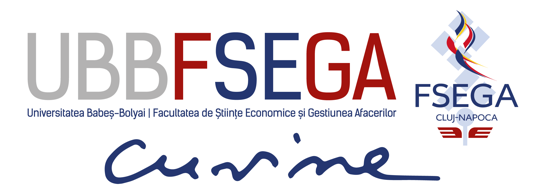 Inițiala tatălui:Prenumele:Data:Semnătura:Titlul eseului(maximum 15 cuvinte; în cazul în care este impusă, tematica se va prelua în titlul eseului; titlul se completează în acest chenar, utilizând formatarea predefinită în template; aceste explicații se vor șterge) Text …Rezumat (conține descrierea pe scurt a ideii/ideilor pe care autorul/autoarea își propune să le expună în cadrul eseului, precum și prezentarea pe scurt a conținutului eseului - structura argumentării - și a principalelor concluzii ale eseului; 50-100 cuvinte; textul secțiunii se completează în acest chenar, utilizând formatarea predefinită în template; aceste explicații se vor șterge)Text ...Introducere(conține argumentarea relevanței temei eseului și încadrarea acesteia într-un cadru teoretic, prin prezentarea rezultatelor unor studii/cercetării anterioare, relevante pentru temă; 150-200 cuvinte; textul secțiunii se completează în acest chenar, utilizând formatarea predefinită în template; aceste explicații se vor șterge)Text ...Conținut in extenso (detaliază tema, expunând principalele argumente și ideile fundamentale ale autorului; se vor face descrieri amănunțite în raport cu tema aleasă; 300-400 cuvinte; textul secțiunii se completează în acest chenar, utilizând formatarea predefinită în template; aceste explicații se vor șterge)Text ...Concluzii(se formulează în raport cu constatările și ideile expuse anterior; 100-150 cuvinte; textul secțiunii se completează în acest chenar, utilizând formatarea predefinită în template; aceste explicații se vor șterge)Text ...BibliografieÎn cadrul secțiunilor anterioare ale eseului, sursele bibliografice vor fi menționate sub formă de note de subsol. În secțiunea bibliografiei, sursele bibliografice sunt centralizate în ordine alfabetică a numelor primilor autori. Se vor enumera doar resursele bibliografice menționate anterior în secțiunile eseului. Bibliografia se completează în acest chenar, utilizând formatarea predefinită în template.Exemple de enunțare a surselor bibliografice (fictive):Carte:Johnson, I.G., Starsky, A. și Bossini, G. (2019), Business Scientific Analysis, Editura Routledge, Londra.Articol științific:Dway, C., Derekson, B.F şi White, G. (2018), Business Analytics Research, Journal of Business Scintific Research, Vol. 40, No. 2, p. 25-42Articol în presă:Popescu, D. (2021), Analiza științifică a mediului de afaceri,  http://www.zf.ro/zf-24/analiza-stiintifica-a-mediului-de-afaceri-12632179Raport al unei instituții*** European Business Development Institute (2020), Business Development Analysis in the Last Decade, http://ebdi.org/reports/bdald_report.pdfExplicațiile din această rubrică se vor șterge!Text ...